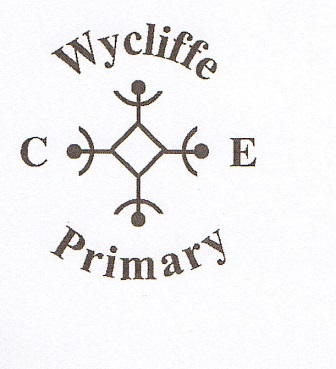 Wycliffe Church of England Primary SchoolCharging and Remissions PolicyApproved by the governing body:To be reviewed on:

The education we provide wholly or mainly during school hours will be free but on some occasions a ‘voluntary’ contribution towards the cost of an activity may be requested by the school. Parents are free to decide whether or not to contribute. This policy sets out the principles upon which the school will operate charges and remissions.No charge will be made for admitting pupils to school.Transport or admission costs for swimming lessons during school hours will be met by the school.
The school may request voluntary contributions towards the cost of some activities planned during school hours.
Where parents are asked to make a voluntary contribution towards the cost of an activity which takes place during school hours, or to school equipment or school funds, the contribution will be genuinely voluntary. Pupils of parents who are unable or unwilling to contribute will not be discriminated against.
When there are insufficient voluntary contributions to make an activity possible, and when there is no way to make up the shortfall, it will be cancelled.
On residential trips that take place wholly, or mainly, during school hours, the school will charge for the cost of board, lodgings and the activities at the actual cost of the provision.
Children for whom the school is in receipt of Pupil Premium funding will be entitled to the remission of these charges. A similar entitlement will apply when the trip takes place outside school hours but where it is necessary either as part of the national curriculum or the syllabus for religious education.
Where music tuition or singing tuition is not an essential part of the national curriculum, charges may be made.
Any visits which do not fall within these guidelines will be subject to the Authority’s Charging and Remissions Policy.
This policy is open to amendment in light of changing school circumstances or Education Bradford policy.